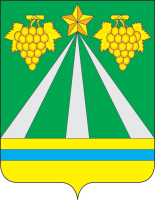 АДМИНИСТРАЦИЯ МУНИЦИПАЛЬНОГО ОБРАЗОВАНИЯ КРЫМСКИЙ РАЙОНПОСТАНОВЛЕНИЕот 29.08.2019                                                                                                      № 1697город КрымскО внесении изменений в постановление администрации муниципального образования Крымский район от 1 июня 2012 года № 1411«Об утверждении положения по организации оказания платныхдополнительных образовательных услуг населению муниципальнымиобразовательными учреждениями муниципального образованияКрымский район, перечня муниципальных образовательных учреждений муниципального образования Крымский район, оказывающих дополнительные платные образовательные услуги на территории муниципального образования Крымский район, порядка расчета цен (тарифов) на дополнительные образовательные услуги, предоставляемые муниципальными образовательными учреждениями муниципального образования Крымский район и прейскурантов цен на дополнительные платные образовательные услуги, оказываемые муниципальными образовательными учреждениями муниципального образования Крымский район»Руководствуясь Федеральными законами от 29 декабря 2012 года                     № 273-ФЗ «Об образовании в Российской Федерации», от                                       6 декабря 2011 года № 402-ФЗ «О бухгалтерском учете», письмом Минобразования России от 21 июля 1995 года № 52-М «Об организации платных дополнительных образовательных услуг», Постановлением Правительства Российской Федерации от 15 августа 2013 года № 706 «Об утверждении Правил оказания платных образовательных услуг», решением Совета муниципального образования Крымский район от 21 июля 2016 года № 88 «О Порядке принятия решений об установлении цен (тарифов) на услуги, предоставляемые муниципальными предприятиями и учреждениями, и работы, выполняемые муниципальными предприятиями и учреждениями на территории муниципального образования Крымский район», п о с т а н о в л я ю: 1. Внести в постановление администрации муниципального образования Крымский район от 1 июня 2012 года № 1411 «Об утверждении положения по организации оказания платных дополнительных образовательных услуг населению муниципальными образовательными учреждениями муниципального образования Крымский район, перечня муниципальных образовательных учреждений муниципального образования Крымский район, оказывающих дополнительные платные образовательные услуги на территории муниципального образования Крымский район, порядка расчета цен (тарифов) на дополнительные образовательные услуги, предоставляемые муниципальными образовательными учреждениями муниципального образования Крымский район и прейскурантов цен на дополнительные платные образовательные услуги, оказываемые муниципальными образовательными учреждениями муниципального образования Крымский район» следующие изменения:1) приложение № 4 «Прейскурант цен на дополнительные платные услуги, оказываемые Муниципальным бюджетным общеобразовательным учреждением средней общеобразовательной школой № 1 города Крымска муниципального образования Крымский район» изложить в новой редакции (приложение № 1);2) приложение № 5 «Прейскурант цен на дополнительные платные услуги, оказываемые Муниципальным бюджетным общеобразовательным учреждением средней общеобразовательной школой № 6 города Крымска муниципального образования Крымский район» изложить в новой редакции (приложение № 2);3) приложение № 9 «Прейскурант цен на дополнительные платные услуги, оказываемые Муниципальным бюджетным общеобразовательным учреждением средней общеобразовательной школой № 20 города Крымска муниципального образования Крымский район» изложить в новой редакции (приложение № 3);  4) приложение № 13 «Прейскурант цен на дополнительные платные услуги, оказываемые Муниципальным бюджетным общеобразовательным учреждением средней общеобразовательной школой № 3 города Крымска муниципального образования Крымский район» изложить в новой редакции (приложение № 4);5) приложение № 14 «Прейскурант цен на дополнительные платные услуги, оказываемые Муниципальным бюджетным общеобразовательным учреждением средней общеобразовательной школой № 24 города Крымска муниципального образования Крымский район» изложить в новой редакции (приложение № 5);6) приложение № 15 «Прейскурант цен на дополнительные платные услуги, оказываемые Муниципальным бюджетным общеобразовательным учреждением средней общеобразовательной школой № 44 хутора Новоукраинского муниципального образования Крымский район» изложить в новой редакции (приложение № 6);7) приложение № 17 «Прейскурант цен на дополнительные платные услуги, оказываемые Муниципальным бюджетным общеобразовательным учреждением средней общеобразовательной школой № 57 станицы Троицкой муниципального образования Крымский район» изложить в новой редакции (приложение № 7);8) приложение № 20 «Прейскурант цен на дополнительные платные услуги, оказываемые Муниципальным бюджетным общеобразовательным учреждением средней общеобразовательной школой № 10 станицы Неберджаевской муниципального образования Крымский район» изложить в новой редакции (приложение № 8);9) дополнить настоящее постановление приложением № 23 «Прейскурант цен на дополнительные платные услуги, оказываемые Муниципальным бюджетным общеобразовательным учреждением средней общеобразовательной школой № 16 села Молдаванского муниципального образования Крымский район» (приложение № 9);   10) дополнить настоящее постановление приложением № 24 «Прейскурант цен на дополнительные платные услуги, оказываемые Муниципальным бюджетным общеобразовательным учреждением средней общеобразовательной школой № 31 села Экономического муниципального образования Крымский район» (приложение № 10);11) дополнить настоящее постановление приложением № 25 «Прейскурант цен на дополнительные платные услуги, оказываемые Муниципальным бюджетным общеобразовательным учреждением основной общеобразовательной школой № 38 поселка Виноградного муниципального образования Крымский район» (приложение № 11);12) дополнить настоящее постановление приложением № 26 «Прейскурант цен на дополнительные платные услуги, оказываемые Муниципальным бюджетным общеобразовательным учреждением средней общеобразовательной школой № 41 станицы Варениковской муниципального образования Крымский район» (приложение № 12); 13) дополнить настоящее постановление приложением № 27 «Прейскурант цен на дополнительные платные услуги, оказываемые Муниципальным бюджетным общеобразовательным учреждением средней общеобразовательной школой № 59 хутора Школьного муниципального образования Крымский район» (приложение № 13);14) дополнить настоящее постановление приложением № 28 «Прейскурант цен на дополнительные платные услуги, Муниципальным бюджетным общеобразовательным учреждением средней общеобразовательной школой                 № 62 хутора Павловского муниципального образования Крымский район» (приложение № 14);15) дополнить настоящее постановление приложением № 29 «Прейскурант цен на дополнительные платные услуги, оказываемые Муниципальным бюджетным дошкольным образовательным учреждением детским садом общеразвивающего вида № 6 города Крымска муниципального образования Крымский район» (приложение № 15);16) дополнить настоящее постановление приложением № 30 «Прейскурант цен на дополнительные платные услуги, оказываемые Муниципальным бюджетным дошкольным образовательным учреждением центром развития ребенка – детским садом № 10 станицы Нижнебаканской муниципального образования Крымский район» (приложение № 16).2. Управлению образования администрации муниципального образования Крымский район (Колтаевская) обнародовать настоящее постановление путем размещения на информационных стендах, расположенных на территории муниципального образования Крымский район, в органах местного самоуправления.3. Отделу по взаимодействию со СМИ администрации муниципального образования Крымский район (Арсёнова) разместить настоящее постановление на официальном сайте администрации муниципального образования Крымский район в сети Интернет.  4. Постановление вступает в силу со дня обнародования и распространяется на правоотношения, возникшие с 1 сентября 2019 года.Первый заместитель главы муниципальногообразования Крымский район                                                                  В.Н.Черник                                                                                             ПРИЛОЖЕНИЕ № 1                                                                     к постановлению администрации                                                                       муниципального образования                                                                                                                               Крымский район                                                                      от _________№___________                                                                                «ПРИЛОЖЕНИЕ № 4                                                                       к постановлению администрации                                                                        муниципального образования                                                                                                                                Крымский район                                                          от 01.06.2012 № 1411ПРЕЙСКУРАНТ ЦЕНна дополнительные платные услуги, оказываемые Муниципальным бюджетным общеобразовательным учреждением средней общеобразовательной школой № 1 города Крымска муниципального образования Крымский районНачальник управления образованияадминистрации                                                                                    В.В.Колтаевская                                                                                ПРИЛОЖЕНИЕ № 2                                                                       к постановлению администрации                                                                       муниципального образования                                                                                                                               Крымский район                                                                      от _________№___________                                                                                «ПРИЛОЖЕНИЕ № 5                                                                       к постановлению администрации                                                                        муниципального образования                                                                                                                                Крымский район                                                          от 01.06.2012 № 1411ПРЕЙСКУРАНТ ЦЕНна дополнительные платные услуги, оказываемые Муниципальным бюджетным общеобразовательным учреждением средней общеобразовательной школой № 6 города Крымска муниципального образования Крымский районНачальник управления образованияадминистрации                                                                                  В.В.Колтаевская                                                                           ПРИЛОЖЕНИЕ № 3                                                                     к постановлению администрации                                                                       муниципального образования                                                                                                                               Крымский район                                                                     от _________№___________                                                                                «ПРИЛОЖЕНИЕ № 9                                                                       к постановлению администрации                                                                        муниципального образования                                                                                                                                Крымский район                                                          от 01.06.2012 № 1411ПРЕЙСКУРАНТ ЦЕНна дополнительные платные услуги, оказываемые Муниципальным бюджетным общеобразовательным учреждением средней общеобразовательной школой № 20 города Крымска муниципального образования Крымский районНачальник управления образованияадминистрации                                                                                  В.В.Колтаевская                                                                           ПРИЛОЖЕНИЕ № 4                                                                       к постановлению администрации                                                                        муниципального образования                                                                                                                                Крымский район                                                                      от _________№___________                                                                                «ПРИЛОЖЕНИЕ № 13                                                                       к постановлению администрации                                                                        муниципального образования                                                                                                                                Крымский район                                                          от 01.06.2012 № 1411ПРЕЙСКУРАНТ ЦЕНна дополнительные платные услуги, оказываемые Муниципальным бюджетным общеобразовательным учреждением средней общеобразовательной школой № 3 города Крымска муниципального образования Крымский районНачальник управления образованияадминистрации                                                                                  В.В.Колтаевская                                                                                             ПРИЛОЖЕНИЕ № 5                                                                       к постановлению администрации                                                                       муниципального образования                                                                                                                               Крымский район                                                                     от _________№___________                                                                                «ПРИЛОЖЕНИЕ № 14                                                                       к постановлению администрации                                                                        муниципального образования                                                                                                                                Крымский район                                                          от 01.06.2012 № 1411ПРЕЙСКУРАНТ ЦЕНна дополнительные платные услуги, оказываемые Муниципальным бюджетным общеобразовательным учреждением средней общеобразовательной школой № 24 города Крымска муниципального образования Крымский районНачальник управления образованияадминистрации                                                                                  В.В.Колтаевская                                                                                              ПРИЛОЖЕНИЕ № 6                                                                     к постановлению администрации                                                                        муниципального образования                                                                                                                                Крымский район                                                                      от _________№___________                                                                                 «ПРИЛОЖЕНИЕ № 15                                                                          к постановлению администрации                                                                        муниципального образования                                                                                                                                Крымский район                                                          от 01.06.2012 № 1411ПРЕЙСКУРАНТ ЦЕНна дополнительные платные услуги, оказываемые Муниципальным бюджетным общеобразовательным учреждением средней общеобразовательной школой № 44 хутора Новоукраинского муниципального образования Крымский районНачальник управления образованияадминистрации                                                                                    В.В.Колтаевская                                                                           ПРИЛОЖЕНИЕ № 7                                                                       к постановлению администрации                                                                        муниципального образования                                                                                                                                Крымский район                                                                      от _________№___________                                                                                «ПРИЛОЖЕНИЕ № 17                                                                       к постановлению администрации                                                                        муниципального образования                                                                                                                                Крымский район                                                          от 01.06.2012 № 1411ПРЕЙСКУРАНТ ЦЕНна дополнительные платные услуги, оказываемые Муниципальным бюджетным общеобразовательным учреждением средней общеобразовательной школой № 57 станицы Троицкой муниципального образования Крымский районНачальник управления образованияадминистрации                                                                                  В.В.Колтаевская                                                                           ПРИЛОЖЕНИЕ № 8                                                                       к постановлению администрации                                                                        муниципального образования                                                                                                                               Крымский район                                                                      от _________№___________                                                                                «ПРИЛОЖЕНИЕ № 20                                                                       к постановлению администрации                                                                        муниципального образования                                                                                                                                Крымский район                                                          от 01.06.2012 № 1411ПРЕЙСКУРАНТ ЦЕНна дополнительные платные услуги, оказываемые Муниципальным бюджетным общеобразовательным учреждением средней общеобразовательной школой № 10 станицы Неберджаевской муниципального образования Крымский районНачальник управления образованияадминистрации                                                                                  В.В.Колтаевская                                                                           ПРИЛОЖЕНИЕ № 9                                                                       к постановлению администрации                                                                        муниципального образования                                                                                                                               Крымский район                                                                      от _________№___________                                                                               «ПРИЛОЖЕНИЕ № 23                                                                       к постановлению администрации                                                                         муниципального образования                                                                                                                                Крымский район                                                          от 01.06.2012 № 1411ПРЕЙСКУРАНТ ЦЕНна дополнительные платные услуги, оказываемые Муниципальным бюджетным общеобразовательным учреждением средней общеобразовательной школой № 16 села Молдаванского муниципального образования Крымский районНачальник управления образованияадминистрации                                                                                  В.В.Колтаевская                                                                           ПРИЛОЖЕНИЕ № 10                                                                       к постановлению администрации                                                                        муниципального образования                                                                                                                                Крымский район                                                                       от _________№___________                                                                                «ПРИЛОЖЕНИЕ № 24                                                                       к постановлению администрации                                                                        муниципального образования                                                                                                                                Крымский район                                                          от 01.06.2012 № 1411ПРЕЙСКУРАНТ ЦЕНна дополнительные платные услуги, оказываемые Муниципальным бюджетным общеобразовательным учреждением средней общеобразовательной школой № 31 села Экономического муниципального образования Крымский районНачальник управления образованияадминистрации                                                                                В.В.Колтаевская                                                                           ПРИЛОЖЕНИЕ № 11                                                                       к постановлению администрации                                                                        муниципального образования                                                                                                                               Крымский район                                                                      от _________№___________                                                                                «ПРИЛОЖЕНИЕ № 25                                                                       к постановлению администрации                                                                        муниципального образования                                                                                                                                Крымский район                                                          от 01.06.2012 № 1411ПРЕЙСКУРАНТ ЦЕНна дополнительные платные услуги, оказываемые Муниципальным бюджетным общеобразовательным учреждением основной общеобразовательной школой  № 38 поселка Виноградного муниципального образования Крымский районНачальник управления образованияадминистрации                                                                                  В.В.Колтаевская                                                                           ПРИЛОЖЕНИЕ № 12                                                                       к постановлению администрации                                                                        муниципального образования                                                                                                                               Крымский район                                                                      от _________№___________                                                                                «ПРИЛОЖЕНИЕ № 26                                                                       к постановлению администрации                                                                        муниципального образования                                                                                                                                Крымский район                                                          от 01.06.2012 № 1411ПРЕЙСКУРАНТ ЦЕНна дополнительные платные услуги, оказываемые Муниципальным бюджетным общеобразовательным учреждением средней общеобразовательной школой № 41 станицы Варениковской муниципального образования Крымский районНачальник управления образованияадминистрации                                                                                  В.В.Колтаевская                                                                           ПРИЛОЖЕНИЕ № 13                                                                       к постановлению администрации                                                                        муниципального образования                                                                                                                               Крымский район                                                                      от _________№___________                                                                                «ПРИЛОЖЕНИЕ № 27                                                                       к постановлению администрации                                                                        муниципального образования                                                                                                                                Крымский район                                                           от 01.06.2012 № 1411ПРЕЙСКУРАНТ ЦЕНна дополнительные платные услуги, оказываемые Муниципальным бюджетным общеобразовательным учреждением средней общеобразовательной школой № 59 хутора Школьного муниципального образования Крымский районНачальник управления образованияадминистрации                                                                                  В.В.Колтаевская                                                                           ПРИЛОЖЕНИЕ № 14                                                                       к постановлению администрации                                                                        муниципального образования                                                                                                                                                                                                               Крымский район                                                                       от _________№___________                                                                                «ПРИЛОЖЕНИЕ № 28                                                                       к постановлению администрации                                                                        муниципального образования                                                                                                                                Крымский район                                                          от 01.06.2012 № 1411ПРЕЙСКУРАНТ ЦЕНна дополнительные платные услуги, оказываемые Муниципальным бюджетным общеобразовательным учреждением средней общеобразовательной школой № 62 хутора Павловского муниципального образования Крымский районНачальник управления образованияадминистрации                                                                                  В.В.Колтаевская                                                                           ПРИЛОЖЕНИЕ № 15                                                                       к постановлению администрации                                                                        муниципального образования                                                                                                                               Крымский район                                                                     от _________№___________                                                                                «ПРИЛОЖЕНИЕ № 29                                                                       к постановлению администрации                                                                        муниципального образования                                                                                                                                Крымский район                                                          от 01.06.2012 № 1411ПРЕЙСКУРАНТ ЦЕНна дополнительные платные услуги, оказываемые Муниципальным бюджетным дошкольным образовательным учреждением детским садом общеразвивающего вида № 6 города Крымска муниципального образования Крымский районНачальник управления образованияадминистрации                                                                                  В.В.Колтаевская                                                                           ПРИЛОЖЕНИЕ № 16                                                                       к постановлению администрации                                                                        муниципального образования                                                                                                                                Крымский район                                                                       от _________№___________                                                                                «ПРИЛОЖЕНИЕ № 30                                                                      к постановлению администрации                                                                        муниципального образования                                                                                                                                Крымский район                                                          от 01.06.2012 № 1411ПРЕЙСКУРАНТ ЦЕНна дополнительные платные услуги, оказываемые Муниципальным бюджетным дошкольным образовательным учреждением центр развития ребенка – детский сад № 10 станицы Нижнебаканской муниципального образования Крымский районНачальник управления образованияадминистрации                                                                                  В.В.Колтаевская№ п/пНаименование услугиЕдиница платной услугиТариф (без НДС)12341.Всё обо всёмРуб. в месяц на одного человека405,02.Законы русской орфографииРуб. в месяц на одного человека400,03.Удивительный мир математикиРуб. в месяц на одного человека400,04.МоделированиеРуб. в месяц на одного человека430,05.Оч. Умелые ручкиРуб. в месяц на одного человека425,06.Веселые ноткиРуб. в месяц на одного человека385,07.Веселый лингвистРуб. в месяц на одного человека320,08.Клуб английских джентльменовРуб. в месяц на одного человека305,09.Введение в школьную жизньРуб. в месяц на одного человека490,0№ п/пНаименование услугиЕдиница платной услугиТариф (без НДС)12341.Занимательный русский языкРуб. в месяц на одного человека400,02.Тайны русского языкаРуб. в месяц на одного человека400,03.Русский с интересомРуб. в месяц на одного человека400,04.Решение текстовых задачРуб. в месяц на одного человека430,05.Планета английскогоРуб. в месяц на одного человека400,06.Английский без границРуб. в месяц на одного человека400,07.Занимательная математикаРуб. в месяц на одного человека370,08.Внеурочный присмотрРуб. в месяц на одного человека560,09.Сложные вопросы грамматикиРуб. в месяц на одного человека360,010.Волшебная страна английского языкаРуб. в месяц на одного человека345,011.Занимательный английскийРуб. в месяц на одного человека365,012.Английский клубРуб. в месяц на одного человека370,013.Адаптация детей к условиям школьной жизниРуб. в месяц на одного человека450,0№ п/пНаименование услугиЕдиница платной услугиТариф (без НДС)12341.Художественное конструированиеРуб. в месяц на одного человека300,02.Нестандартное решение математических задачРуб. в месяц на одного человека350,03.Занимательный английскийРуб. в месяц на одного человека300,04.ДомостройРуб. в месяц на одного человека400,05.Сто вопросов и ответов историиРуб. в месяц на одного человека390,06.Углубленный английскийРуб. в месяц на одного человека470,07.Группа кратковременного содержанияРуб. в месяц на одного человека4 080,08.Модульная математикаРуб. в месяц на одного человека460,09.Подготовка будущих первоклассниковРуб. в месяц на одного человека410,010.Раннее творческое развитиеРуб. в месяц на одного человека220,011.Грамматический модульРуб. в месяц на одного человека440,012.За страницами учебника биологииРуб. в месяц на одного человека430,013.Ландшафтный дизайнРуб. в месяц на одного человека395,014.Химия вокруг насРуб. в месяц на одного человека280,015.Анимация для начинающихРуб. в месяц на одного человека300,016.Мастер-класс «Вдохновение»Руб. в месяц на одного человека250,017.ФитодизайнРуб. в месяц на одного человека395,018.Социальная психологияРуб. в месяц на одного человека355,019.ПочемучкаРуб. в месяц на одного человека215,020.АкробатикаРуб. в месяц на одного человека450,0№ п/пНаименование услугиЕдиница платной услугиТариф (без НДС)12341.Практическое обществознаниеРуб. в месяц на одного человека245,02.Пишем изложение и сочинение-рассуждениеРуб. в месяц на одного человека245,03.Прикладная  математикаРуб. в месяц на одного человека250,04.Совершенствуй свой английскийРуб. в месяц на одного человека275,05.Уроки практической грамотности. Интенсивный курсРуб. в месяц на одного человека245,06.Практикум по обществознаниюРуб. в месяц на одного человека275,07.Избранные вопросы по математикеРуб. в месяц на одного человека245,08.Физика в задачах и упражненияхРуб. в месяц на одного человека300,09.Предшкольная подготовкаРуб. в месяц на одного человека500,0№ п/пНаименование услугиЕдиница платной услугиТариф (без НДС)12341.Занятия по подготовке будущих первоклассниковРуб. в месяц на одного человека430,02.Занятия по углубленному изучению английского языкаРуб. в месяц на одного человека350,03.Занятия по углубленному изучению математикиРуб. в месяц на одного человека300,04.Занятия по углубленному изучению русского языкаРуб. в месяц на одного человека300,05.Занятия по углубленному изучению биологииРуб. в месяц на одного человека300,06.Занятия по углубленному изучению химииРуб. в месяц на одного человека300,07.Занятия по углубленному изучению обществознанияРуб. в месяц на одного человека280,0№ п/пНаименование услугиЕдиница платной услугиТариф (без НДС)12341.Предшкольная подготовкаРуб. в месяц на одного человека405,0№ п/пНаименование услугиЕдиница платной услугиТариф (без НДС)12341.РобототехникаРуб. в месяц на одного человека405,02.Предшкольная подготовкаРуб. в месяц на одного человека350,0№ п/пНаименование услугиЕдиница платной услугиТариф (без НДС)12341.ИнфоМирРуб. в месяц на одного человека290,02.Общество и МыРуб. в месяц на одного человека290,03.Биологический прогрессРуб. в месяц на одного человека300,04.Математический прогрессРуб. в месяц на одного человека305,05.Наш великий и могучийРуб. в месяц на одного человека310,06.Занимательная РоссияРуб. в месяц на одного человека300,07.Предшкольная подготовкаРуб. в месяц на одного человека340,0№ п/пНаименование услугиЕдиница платной услугиТариф (без НДС)12341.Английский язык для младших школьниковРуб. в месяц на одного человека270,02.Предшкольная подготовкаРуб. в месяц на одного человека405,0№ п/пНаименование услугиЕдиница платной услугиТариф (без НДС)12341.Английский для малышейРуб. в месяц на одного человека410,02.ВсезнайкаРуб. в месяц на одного человека560,0№ п/пНаименование услугиЕдиница платной услугиТариф (без НДС)12341.Сложный русский языкРуб. в месяц на одного человека470,02.Занимательная математикаРуб. в месяц на одного человека470,03.Подготовка будущих первоклассниковРуб. в месяц на одного человека430,0№ п/пНаименование услугиЕдиница платной услугиТариф (без НДС)12341.Предшкольная подготовкаРуб. в месяц на одного человека450,02.Ментальная арифметикаРуб. в месяц на одного человека335,03.Английский язык для малышейРуб. в месяц на одного человека315,04.Программирование на языке ПаскальРуб. в месяц на одного человека320,0№ п/пНаименование услугиЕдиница платной услугиТариф (без НДС)12341.Практическое обществознаниеРуб. в месяц на одного человека305,02.Пишем изложение и сочинение-рассуждениеРуб. в месяц на одного человека345,03.Прикладная математикаРуб. в месяц на одного человека320,04.Совершенствуй свой английскийРуб. в месяц на одного человека335,05.Предшкольная подготовкаРуб. в месяц на одного человека325,06.Ландшафтный дизайнРуб. в месяц на одного человека360,07.Уютный домРуб. в месяц на одного человека320,0№ п/пНаименование услугиЕдиница платной услугиТариф (без НДС)12341.Предшкольная подготовкаРуб. в месяц на одного человека410,02.Группа кратковременного пребыванияРуб. в месяц на одного человека1 495,03.Английский без границРуб. в месяц на одного человека345,04.Задача с параметромРуб. в месяц на одного человека320,05.Прикладная математикаРуб. в месяц на одного человека315,06.Углубленное изучение синтаксисаРуб. в месяц на одного человека480,0№ п/пНаименование услугиЕдиница платной услугиТариф (без НДС)12341.Шахматы и шашкиРуб. в месяц на одного человека470,02.Юный художникРуб. в месяц на одного человека370,0№ п/пНаименование услугиЕдиница платной услугиТариф (без НДС)12341.Обучение чтению и грамотеРуб. в месяц на одного человека490,02.Психологическая подготовка к школеРуб. в месяц на одного человека550,0